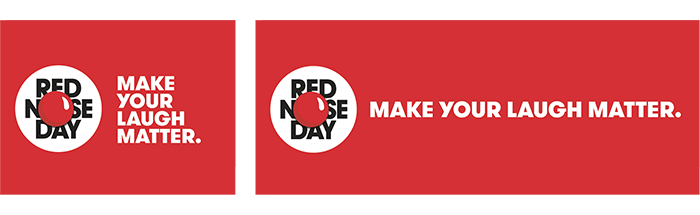 What did the hat say to the scarf?  You go around and I will go on ‘ahead’. (Mr Beahan – aged 21¾)Thursday 15 March 2017Dear Parents/CarersThe school will be celebrating Red Nose Day and raising money for Comic Relief on Friday 24 March 2017.  The money raised will go towards helping people in both the UK and Africa.  For more information, please go to the Comic Relief website at:  https://www.rednoseday.com/ The Pupil Parliament have decided that we would like children to come to school dressed in red or red nose day attire for a donation of £1.  We will also be selling red noses for a £1 donation on the day and (if they arrive!) for a couple of days before – we will keep you informed.  We have ordered 80 noses so they will be restricted to one per child to begin with.  We would also like to compile and sell a Curbar Primary School Joke Book.  This is where we need your help!  We would like the children to provide their funniest joke and write it on the slip below!   We would also like you (that’s you parents!) to write your favourite (appropriate!) joke at the bottom of the page.  Please ensure they are returned to school by Monday 20 March 2017.   Suitable and very funny jokes will be complied into a small joke ‘book’ that will be available to buy on Red Nose Day for a donation of 50p.  We look forward to receiving some classic gags!  Please contact the school office if you have any questions about Red Nose Day.  Please note – children in class 3 will need to wear school uniform for their visit to Crucial Crew.  We will ensure they have opportunity to donate and buy joke books and red noses.  Thank you for your supportMr Simon Beahan ………………………………………………………………………………………………………………………………………………………………………